«Вы служите - мы вас подождём!»Сегодня мальчик стал мужчиной,
Сегодня он уже солдат,
Шагает строем важно, чинно,
Идет, чеканя каждый шаг…
    Вот и наступил особенный для всех нас день. На действительную военную службу в ряды Вооруженных сил России мы провожаем призывников – наших сыновей, братьев, друзей! В одно мгновенье они стали взрослыми.     22 апреля в Новосильском филиале Орловского техникума агробизнеса и сервиса состоялось мероприятие, посвященное очередному весеннему призыву на срочную воинскую службу. Только солдатам ведомо, как тяжело покидать дом, и, может быть, впервые в жизни оторваться от привычного и спокойного её уклада, уходя  на службу в Вооружённые Силы. 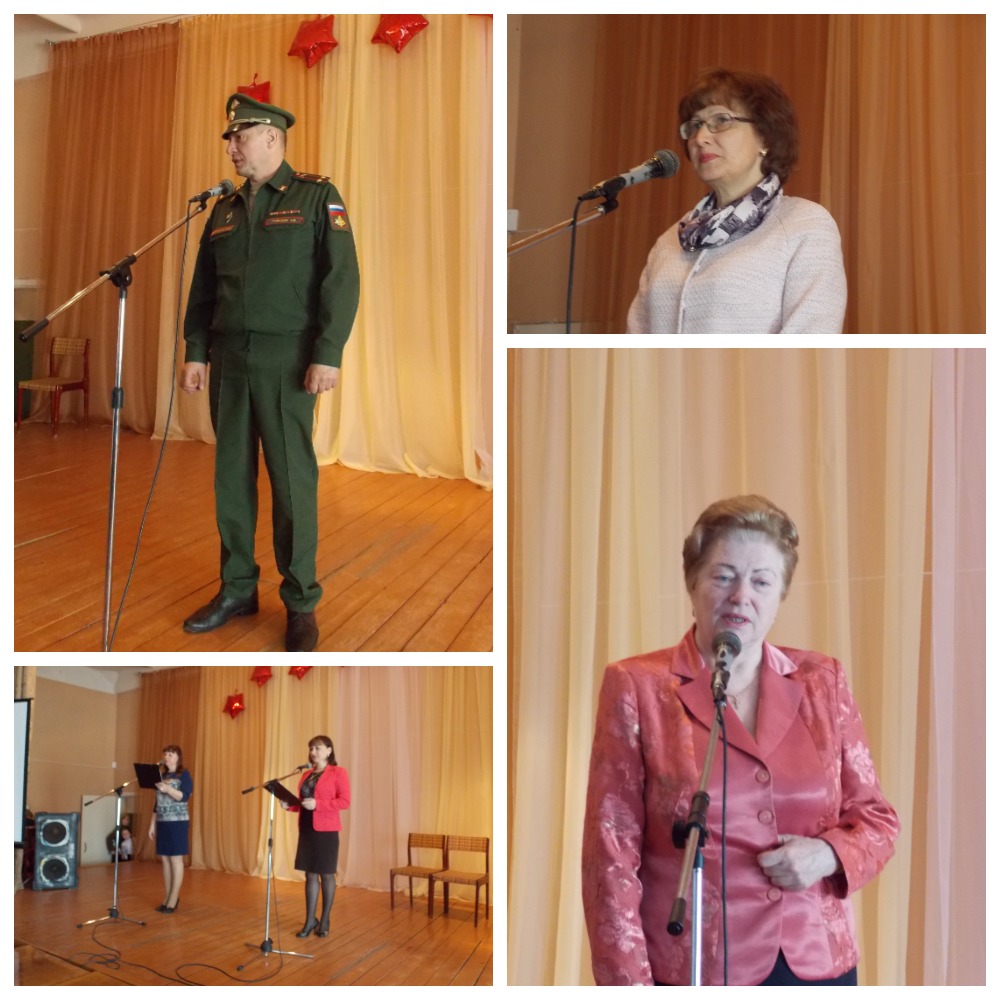     C  почетной обязанностью - служить в Вооруженных силах - юношей пришли поздравить:  Заместитель главы администрации по социальным вопросам - Елена Леонидовна Змейкова.       Военный  комиссар по городу Новосиль, Новосильскому, Корсаковскому, и Залегощенскому  районам Орловской области – Андрей Михайлович  Громаков,  председатель  районного совета ветеранов войны и труда – Тамара Семёновна  Лихонина.        Все, кто пришел на проводы, говорили  ребятам: «В добрый путь!».  Зрителей своими музыкальными номерами поздравили  В. Белоцкая, А. Тадиашвили, вокальная группа «Виктория», танцевальные коллективы ДШИ, рук. Т. Алёхина.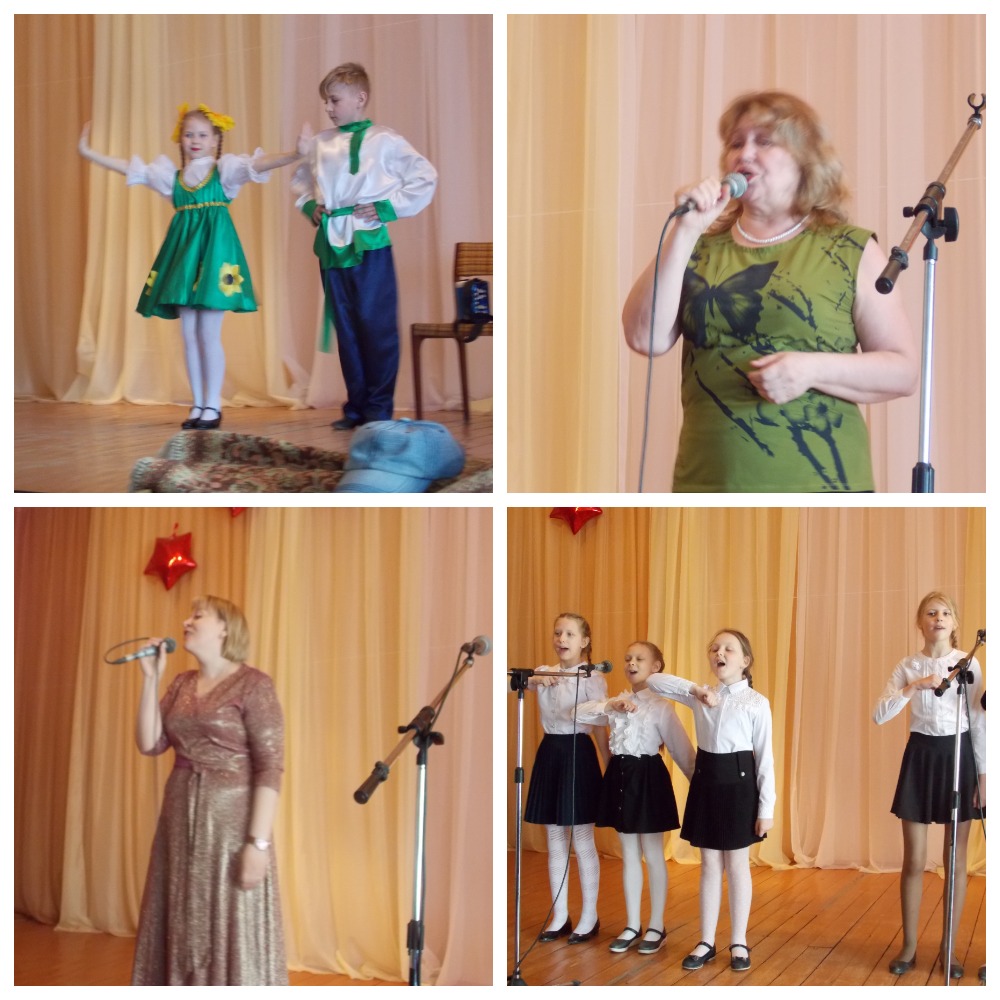 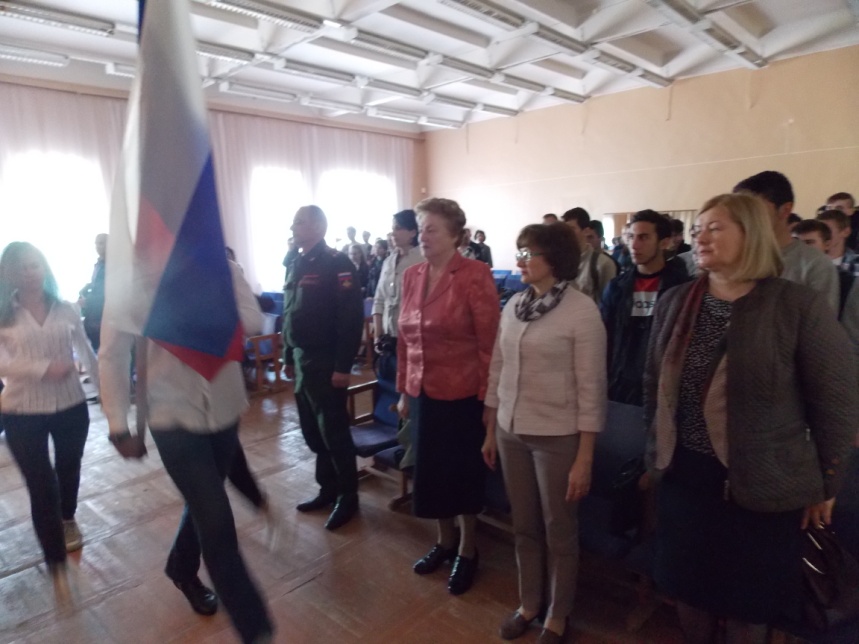 